BloemenDe bloemen worden deze zondag gebracht door: fam. Kreukniet. Afgelopen zondag zijn de bloemen met een groet van de gemeente gebracht naar: fam. H. de VriesZieken   Laten we in gebed en daad meeleven met onze zieken en zorgdragende.AgendaZondag 17 november 10.00 uur ds. J. van Breevoort Inzameling van gaven: 1 Binnenlandsdiaconaat, 2 kerk, uitgang gebouwenZondag 17 november 10.00 uur Jeugdkerk o.l.v. Liesan VugteveenActiviteitenagenda voor de komende maandenWoensdag 27 november Ontmoetingsavond voor wijkcontactpersonen en kerkenraadsledenVrijdag 13 december	kerst concert – korenavond o.l.v. OctaviaZaterdag 25 december 1e kerstdag Muzikale medewerking door Heleen Klaver(zang) en Corien Hoving (piano)Zondag 29 december	Top 2000 dienst, o.l.v. Elly van der Meulen en Paula Keizer. m.m.v. Musicalkoor o.l.v. Liesan Masselink          		            Jorien Habing (zang) en  Mathijs (piano)Mededelingen voor de nieuwsbrief s.v.p. uiterlijk woensdag voor 18.00uur doorgeven aan: nieuwsbrief@noorderkerk.info                                                   Nieuwsbrief 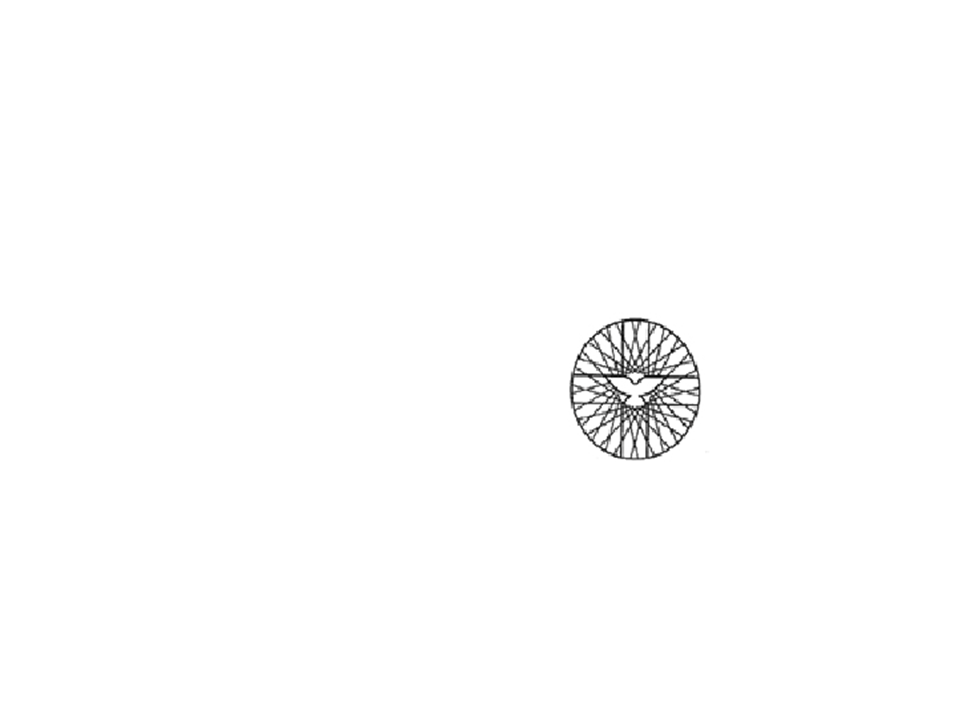 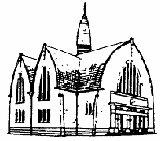                            	     Zondag 10 november 2019                                     Muziekdienst m.m.v. kinderkoor			‘Kinderen van het licht’ en muziek-		                 groep ‘4 muziek’ uit Erica 			       Wianne Masselink op harp,                                               Anne Schuring op piano                                                    Leon Seip op gitaarThema: Zing voor de Heer een nieuw liedVoorgangers: ds. E. van der MeulenOuderling van dienst: mw. Jeannet FeijenOrganist: mw. Joke BarteldsKoster: dhr. Arie EngbertsKindernevendienst: Liesan MasselinkKaars aansteken: Rien PalsOppas: Corenna Mennik	Bediening beamer: Marcel HaanOntvangst: fam. VisserBloemen : fam. Kreukniet                                                                                         Autodienst: D. van NoortInzameling van gaven: 1 Sponsorkind, 2 Kerk, uitgang gebouwen.DIENST VAN DE VOORBEREIDINGMuziek voor de dienst door ‘4muziek’Welkom en mededelingenIntochtsliederen: Zing een nieuw lied voor God de Here (psalm 98:1,3)Vreugde, vreugde, louter vreugde (EL 357:1,3)Stil gebedBemoediging en groetKinderen van het Licht: Goedemorgen, welkom allemaalIn de circustentDIENST VAN HET WOORDSamenzang: Zomaar een dak boven wat hoofden (Lied 276:1,2)GebedSamenzang: De kracht van uw liefde (Opwekking 488) met Leon Seip op gitaarHeer ik kom tot U
Neem mijn hart verander mij
Als ik U ontmoet, vind ik rust bij UWant Heer ik heb ontdekt, dat als ik aan uw voeten ben, trots en twijfel wijken, voor de kracht van Uw liefdeHoud mij vast, laat Uw liefde stromen
Houd mij vast, heel dicht bij Uw hart
Ik voel Uw kracht, en stijg op als een arend
Dan zweef ik op de wind, gedragen door Uw Geest, En de kracht van Uw liefde.Heer kom dichter bij, dan kan ik Uw schoonheid zien
En Uw liefde voelen diep in mij en Heer leer mij Uw wil, zodat ik U steeds dienen kan. En elke dag mag leven
Door de kracht van Uw liefdeHoud mij vast, laat Uw liefde stromen
Houd mij vast, heel dicht bij Uw hart
Ik voel Uw kracht, en stijg op als een arend
Dan zweef ik op de wind, gedragen door Uw Geest, En de kracht van Uw liefde.Houd mij vast, laat Uw liefde stromen
Houd mij vast, heel dicht bij Uw hart
Ik voel Uw kracht, en stijg op als een arend
Dan zweef ik op de wind, gedragen door Uw Geest, En de kracht van Uw liefde.Dan zweef ik op de wind, gedragen door Uw Geest, En de kracht van Uw liefde.Kinderen komen naar voren onder het zingen van: Wij gaan voor even uit elkaarVerhalentrommelKinderen gaan naar de eigen dienstSchriftlezing: Psalm 147:1-11VerkondigingHarpmuziek door Wianne Masselink. Ze speelt ‘flying high’Samenzang: Nada te turbe (Lied 900) (het wordt 3x voorgespeeld, daarna zingen we het 3x)DIENST VAN HET ANTWOORDGebeden, afgesloten met het Onze Vader Kinderen van nevendienst en oppas komen binnenKinderen van het Licht:Volg het spoor Met mijn handen samenInzameling van de gaven onder pianomuziek door Anne Schuring (‘Someone like you’ van Adèle)Slotlied: Ga met God en Hij zal met je zijn (Lied 416:1-4)Heenzending en zegenToegift kinderkoor:Zie de zon, zie de maanOnder boven, voor en achterUitnodiging voor alle wijkcontactpersonen en kerkenraadsledenWoensdagavond 27 november a.s. is er een ontmoetingsavond voor alle wijkcontactpersonen en kerkenraadsleden. Aanvang 19.30 in de lokalen achter de kerk.U krijgt nog een persoonlijke uitnodiging, maar hou de datum vast vrij!Ds. Elly v.d. MeulenGemeente leden,Het   FILIPPUS dagboek 2020 is te bestellen. Kosten  zijn € 7,50.Er ligt een intekenlijst in het portaal van de Kerk. U kunt intekenen tot 17 november a.s.Als dat voor u niet mogelijk is  kunt u bellen met één van de Diakenen dan zorgen zij ervoor dat het dagboek ook voor u besteld wordt.De Diaconie.Dank !!
De kledinginzameling van Sam’s Kledingactie voor Mensen in Nood die op 19 oktober in Nieuw-Amsterdam en Veenoord is gehouden, heeft 2150 kilo aan kleding en schoenen opgebracht voor Cordaid Mensen in Nood.
Sam’s Kledingactie wil iedereen die hieraan heeft bijgedragen hartelijk danken! Met het aantal opgehaalde kilo’s worden projecten gesteund van Cordaid Mensen in Nood. Voor meer informatie over Sam’s Kledingactie of over de gesteunde projecten kijk op www.samskledingactie.nlNamens de Diaconie 
Dankdagcollecte 2019
De dankdagcollecte 2019 heeft € 8.750- opgebracht. Een bedrag nagenoeg gelijk aan vorig jaar. De wijkteams hebben in hun wijk de dankdag enveloppen weggebracht en ongeveer een week later weer opgehaald. Heel veel gemeenteleden hebben een gift toegezegd of contant geld gegeven. Wijkteams en gemeenteleden hartelijk bedankt namens de Kerkrentmeesters en de Kerkenraad.	 